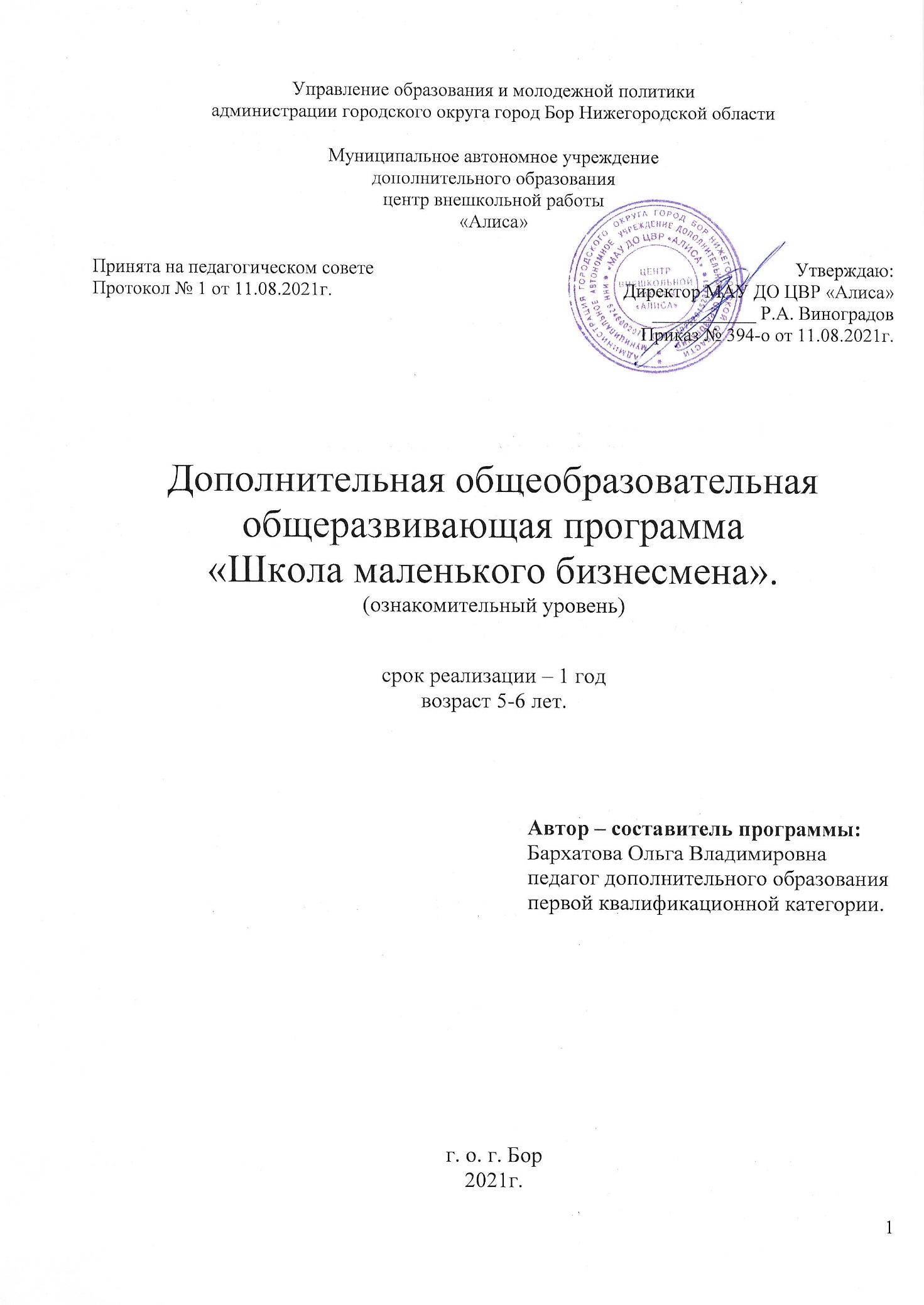 Содержание1. Пояснительная записка…………………………………………………………...22. Учебный план……………………………………………………………………..73. Календарный учебный график…………………………………………………..84. Рабочая программа……………………………………………………………...125. Содержание изучаемого курса………………………………………………….136. Методическое обеспечение……………………………………………………..177. Оценочные материалы…………………………………………………………..228. Список литературы………………………………                                               251.Пояснительная запискаДополнительная общеобразовательная (общеразвивающая) программа «Школа маленького бизнесмена» для групп творческого развития детей дошкольного возраста с 5-6 лет ознакомительного уровня, социально-гуманитарной направленности рассчитана на 1 год.Новизна программы: Программа нацелена на первоначальное экономическое образование детей дошкольного возраста, как фактора их экономической социализации. Экономика и дошкольник на самом деле, тесно связаны. Детей, точно также, как и взрослых, волнуют финансовые вопросы. Учащиеся, так или иначе, сталкиваются с миром финансов, обсуждают ли дома мама с папой повышение цен или прибавку к зарплате, или же в магазине игрушек, когда игрушка слишком дорогая и ее купить не могут, или же когда получают в подарок на день рождения конверт с купюрами. Программа поможет детям понять, как зарабатываются деньги, что такое семейный бюджет, почему он ограничен и, как сделать так, чтобы преумножить достаток. «Экономика детям» значима потому, что подразумевает широкую практику применения полученных детьми знаний: и в быту, и в будущей профессии. Одной из важнейших задач дошкольной педагогики является обучение детей азам экономики, формирование экономических представлений. Это обусловлено переменами в социальной жизни всех членов общества (включая детей дошкольного возраста), значимостью подготовки ребенка к жизни, правильной ориентации его в происходящих экономических явлениях, а также необходимостью преемственности в изучении экономики между первыми ступенями образовательной системы — дошкольным обучением и школой. Отличительные особенности программы: Процесс познания экономики не прост для дошкольника. Пониманию многих экономических явлений, развитию познавательного интереса к экономике, созданию положительной мотивации к ее изучению в значительной степени способствует игровая деятельность.Возраст детей: 5-6 лет. Этот период жизни ребенка принято называть старший дошкольный возраст. В это время ребенок активно познает мир, взаимоотношения людей и уже готов приобретать конкретные знания, которые будут постепенно готовить его к школе и к жизни. В игре со сверстниками важное значение принимает совместное обсуждение правил игры. В этом возрасте дети уже самостоятельно способны создать игровое пространство, выстроить сюжет и ход игры, распределить роли.Педагогическая целесообразность заключается в том, что период дошкольного детства – наиболее интенсивный период развития, фундамент дальнейшего развития человека. Учитывая особенности современной социокультурной ситуации развития детей, программа «Школа маленького бизнесмена» позволяет формировать у детей навыки и компетенции, соответствующие потребностям современного общества XXI века; включает механизмы устойчивого развития ребенка в условиях непрерывных внутренних и внешних перемен; готовность непрерывно учиться в течении всей жизни, отображая все ее проявления в гармоничном единстве материального и духовного.Актуальность программы.Программа полностью направлена на образование и воспитание современного маленького человека – дошкольника. Призвана развивать предпринимательское мышление. Его нужно развить у любого ребенка – это вполне конкретные знания и навыки. Воспитание  «soft skils», особенно необходимо в будущем. Тогда каждый школьник, начиная с самого раннего возраста, закладывает в себе понятие о конкурентности на рынке труда, о взаимоотношениях в коллективе, о рабочей дисциплине. Чем раньше зачаток этих представлений появится, тем быстрее и правильнее будет проходить адаптация в новой среде (коллектив, школы, ВУЗа, предприятия). И пусть в итоге предпринимателями станут далеко не все, этот тип мышления позволит в будущем найти свое призвание, осознанно выбрать профессию, решать любые проблемы творчески.Цель программы -  формирование у дошкольников основ финансовой культуры, интереса к предпринимательской деятельности, правильного восприятия денег и денежных отношений; создание условий для устойчивого развития активной, творческой личности, готовой к успешной социализации в условиях непрерывных социально-экономических перемен, знакомство с миром профессий.Задачи программы:Обучающие формировать начальные базовые знания в области предпринимательской деятельности;познакомить дошкольников через игровую деятельность с основами  проектирования;формировать адекватную возрастному уровню картину мира; расширять кругозор;формировать необходимые личностные качества ребенка, ответственное отношение к деньгам и финансовым  операциям;формировать уважительное отношение к разным  видам  профессий.Развивающие Владеть способностью концентрировать внимание на предполагаемой проблеме; правильно расходовать время, отведенное на выполнение задания;Развивать коммуникативные навыки, навыки самопрезентации и само менеджмента;Развивать навыки позитивного мышления и психоэмоциональной устойчивости в отношении к деньгам и финансовым операциям;ВоспитательныеВоспитывать уважительное отношение к различным видам труда и профессионализму представителей разных профессий;Прививать коллективные и индивидуальные игровые навыки;Прививать навыки работы в группе в атмосфере доброжелательности и сотрудничества.Ожидаемые результаты первого модуля  программы:- сформировано положительное отношение к предпринимательской деятельности, сформирована коммуникативная компетентность в общении и сотрудничестве со сверстниками в процессе образовательной деятельности; ориентированы на понимание причин успеха.- дошкольники способны определять, различать и называть основные понятия бизнес проектирования.- дошкольники знают: основные понятия проектирования бизнес-проекта; знакомы с рекламой, как средством продвижения проектов; кто такой бизнесмен, роль денег в проектировании.Ожидаемые результаты  второго модуля  программы:- умеют самостоятельно и творчески реализовывать собственные замыслы; - сформировано умение работать над проектом в команде, в группе, эффективно распределять отведение для выполнения задания время; - сформированы основы правильного поведения в поступках и деятельности; учащиеся ориентированы на понимание причин успеха.- дошкольники способны определять, различать и называть основные понятия бизнес проектирования; развиты коммуникативные навыки, навыки само презентации и само менеджмента.- дошкольники знают понятия экономика, деньги, клиент, продукт, знакомы с основами проектирования и умеют презентовать свои бизнес-проекты по собственному замыслу, профориетационные знания.Определение результативности освоения ребенком программы происходит в ходе промежуточных аттестаций 2 раза (декабрь, май) в модуле 1 и 2 полугодия программы. Промежуточная аттестация проводится сразу по всем разделам в форме зачета (зачет в виде игры).Определение результативности освоения программы соответствует 3 критериям:    -  высокий уровень                           -  средний уровень		      -  низкий уровеньНормативный срок обучения по программе для детей 5,5 лет - 1 год, в год – 37 часов.Режим занятий: Занятия проводятся 1 раз в неделю по 1 академическому часу. Рекомендуемая продолжительность занятия – 25 минут.Формы и методы работы: Основной формой учебной работы является групповое занятие. Основные дидактические принципы  программы: доступность и наглядность, последовательность и систематичность обучения и воспитания, учет возрастных и индивидуальных особенностей детей. Обучаясь по программе, учащиеся проходят путь от простого к сложному, с учетом возврата к пройденному материалу на новом, более сложном творческом уровне.В программе используются следующие методы обучения:- Наглядный (рассматривание плакатов, моделей).- Проблемный (постановка проблемы и поиск решения. Творческое использование готовых заданий (предметов), самостоятельное их преобразование).- Игровой (использование сюжета игр, сказок для организации детской деятельности, персонажей для обыгрывания сюжетов).- Частично – поисковый (решение проблемных задач с помощью педагога).Материально-техническое оснащение:- учебный кабинет с возрастной мебелью;- трафареты: «Животные», «Растения», «Транспорт», «Посуда», «Мебель»;- трафареты «Геометрические фигуры»;- счетные палочки; - мягкие игрушки, горка, мягкие модули, конструктор, шарики, скакалка.- развивающие игры: Учебный планПрограммы «Школа маленького бизнесмена»КАЛЕНДАРНЫЙ УЧЕБНЫЙ ГРАФИКдополнительной общеобразовательной общеразвивающей программы «Школа маленького бизнесмена» 3,4,5,6 группа (пт)КАЛЕНДАРНЫЙ УЧЕБНЫЙ ГРАФИКдополнительной общеобразовательной общеразвивающей программы «Школа маленького бизнесмена» 1,2 группа (вт)КАЛЕНДАРНЫЙ УЧЕБНЫЙ ГРАФИКдополнительной общеобразовательной общеразвивающей программы «Школа маленького бизнесмена» 8, 7 группа (ср.)КАЛЕНДАРНЫЙ УЧЕБНЫЙ ГРАФИКдополнительной общеобразовательной общеразвивающей программы «Школа маленького бизнесмена» 9, 10 группа (пн.)Рабочая программаМодуль 1 полугодияМодуль 2 полугодияСодержание программыМодуль 1 полугодия1.1 Знакомство с программой, основные понятия.Теоретическая часть- Знакомство с  программой, основными темамиПрактические занятия- игры на знакомство Кто такой бизнесмен? Основные понятия.  Игра «Я- бизнесмен»Теоретическая часть- знакомство с понятием «бизнесмен»; - знакомство с «миром финансов». - ознакомление с правилами игры «Я – бизнесмен»Практические занятия- формирование понятия «бизнесмен» 1.3 Что такое деньги? Деловая игра «Покупаем и продаем» Знакомство с денежными купюрами различного достоинства. Для чего нужны деньги в современном обществе?Теоретическая часть.- Знакомство с разными денежными купюрами, примерами работы с ними.Практические занятияОжидаемые результаты: - формирование понятия «деньги»;- формирование понятия «бизнесмена».- умение совершать покупки.     - формировать понимание о значении денег в жизни каждого человека, об умении тратить их разумно, учить расходовать заработанные деньги.1.4 Что такое семейный бюджет? Составляющие части семейного бюджета. Игра «Бюджет моей семьи»Теоретическая часть- знакомство с понятием «семейный бюджет»;- знакомство с потребностями каждого члена семьиПрактические занятия- навыки игры в команде;- составление семейного бюджета;- навыки планирования.Ожидаемые результаты:- формирование представления о «семейном бюджете»;-формирование навыков игры в команде.1.5. Беседа о труде. Зачем человеку трудиться?Теоретическая часть. - знакомство с понятием «добросовестный труд»;- сформировать представление о трудовой деятельности людей;-учить уважать людей, умеющих добросовестно трудиться;- поощрять желание и стремление у учащихся быть занятыми полезной деятельностью. Ожидаемые результаты:- формирование положительного отношения к труду, добросовестному труду;1.6 Что такое супермаркет? Зачем нужны современному человеку супермаркеты? Виды супермаркетов. Теоретическая часть.- знакомство с понятием супермаркет;- какие виды товаров можно купить в супермаркетах;- знакомство с правилами поведения в супермаркетах.Практические занятия. - знакомство с правилами совершения покупок в магазинах, супермаркетахОжидаемые результаты:- закрепление навыков поведения в супермаркетах.1.7 Деловая игра «Директор магазина». Продавцы и покупатели.Теоретическая часть.-создание образа «вежливого продавца» и «добросовестного покупателя»;-знакомство с правилами совершения покупок и возврата товара;Практические занятияИгра «Директор магазина»Ожидаемые результаты:- закрепление навыков совершения покупок в супермаркетах;- умение играть в команде;- создание образа «вежливого продавца» и  «добросовестного покупателя».1.8 Беседа «Долг платежом красен». Игровая программа в гостях у сказки «Цветик-семицветик».Теоретическая часть.-знакомство с понятием долга;- учить учащихся анализировать поведение персонажей;-развить внимание к сверстникам;Практические занятия- знакомство с героями сказки «Цветик – семицветик»Ожидаемые результаты:- формировать у учащихся понятия «хочу», «надо»;- воспитывать чувство сострадания, желания помочь.1.9 Промежуточная аттестация № 11.10. Игровая новогодняя программаМодуль 2 полугодия2.1 Детский стартап. Основные понятия, примеры.Теоретическая часть.- Познакомить с понятием «детский стартап», привести примеры успешных стартапов.Практические занятия2.2 – 2.4 Планирование с «нуля». Как составить план. Понятие ежедневник. Игра «Я планирую», игра «Мой ежедневник». Теоретическая часть- Познакомить с понятием планирования, «планирования с нуля»- Познакомить с понятием «ежедневника»;Практические занятия - формировать навыки составления плана на день;- формировать навыки планирования;- навыки игры в команде;2.5-2.6 Имя и бренд. Что такое бренд? Что такое имя? Игра «Отличи имя от бренда» Теоретическая часть  - знакомство с понятиями «бренд», «имя» на примерах детских торговых марках;- знакомство с игрой «Отличи бренд от имени»Практические занятия- навыки игры в команде.2.7 – 2.8 Что такое экономика? Основные понятия. Общее представление об экономике. Знакомство с профессией экономиста.Теоретическая часть  - знакомство с понятиями «экономика»;- знакомство учащихся с основами экономического воспитания;- формирование предпосылок экономического сознания;Практические занятия- познакомить учащихся с элементарными экономическими понятиями;- познакомить с профессией «экономиста».2.9 Сюжетно-ролевая игра «Любимый магазин»Теоретическая часть  - знакомство детей с трудом продавца, товароведа, охранника, директора;- способствовать развитию позитивных, доброжелательных отношений между учащимися при работе в группах.Практические занятия  - навыки совершения покупок в магазинах, супермаркетах.- развитие творческих способностей, чувство коллективизма.2.10 – 2.12 Бизнес- проект. Знакомство учащихся с понятием «проекта».Составляем проект. Команда проекта. Игра «Строим предприятие».Теоретическая часть- знакомство учащихся с понятием «бизнес- проект»;- формирование начальных навыков создания проекта;Практические занятия- развитие творческих способностей, умение реализовывать их в команде;- реализация в виде рисунка своего проекта.2.13. Что такое реклама? Знакомство с видами реклам.Теоретическая часть.- Познакомить с разнообразными видами рекламы, дать представление для чего нужна реклама; Практические занятия- сформировать навык рекламирования своего проекта;- воспитывать интерес к полезной рекламе;Ожидаемые результаты:- Воспитывать интерес к полезной рекламе; - Научить детей правильно воспринимать рекламу.2.14 -2.15 Сфера услуг. Виды услуг. Знакомство с профессиями сферы услуг.Теоретическая часть.- Познакомить с разнообразными видами «сферы услуг», основными понятиями, дать представление для чего нужны профессии сферы услуг;  - познакомить с профессиями «сферы услуг».  Практические занятия- развитие профориентационных знаний о профессиях сферы услуг;2.16 – 2.17 Производство. Понятия. Игра «Назови профессии, относящиеся к производству.Теоретическая часть-знакомство с понятием «производство»;- какие виды предприятий, фирм, относятся к отрасли экономики «производство»;- знакомство с профессиями, относящимися к производству.Практические занятия- развитие профориентационных знаний по профессиям, относящимся к производству.2.18 Сельское хозяйство. Знакомство с профессиями в сельском хозяйстве. Игра «Фермер».Теоретическая часть- знакомство с понятием «сельское хозяйство»;- какие виды предприятий, фермерских хозяйств, относятся к отрасли экономики «сельское хозяйство»;- знакомство с профессиями, относящимися к сельскому хозяйству.Практические занятия- развитие профориентационных знаний по профессиям, относящимся к сельскому хозяйству;- участие в игровой программе Фермер».2.19 – Промежуточная аттестация.Методическое обеспечение рабочей программы «Школа маленького бизнесмена»1. Ознакомительное занятиеОценочные материалы по программеОпределяются знания, умения, навыки учащихся по изученному материалу в соответствии с тремя уровнями:Оценка:	низкий уровень     	средний уровень						высокий уровень Оценивается: - соответствие теоретических знаний ребёнка программным требованиям (полнота, глубина, точность, четкость)Оценочные материалы 1 модуляПромежуточная аттестация в форме игры. 1.  Игра «Играем в магазин»Детей старшего дошкольного возраста уже можно глубже знакомить с понятием стоимости и обучать финансовой грамотности. Перед тем, как “отправиться” за покупками, предложите детям составить список того, что они собираются приобрести, и запланировать сумму, которую они потратят. Используйте игрушечные купюры разной величины, вводите понятие сдачи, банковской карты, скидок, рекламы.Поделите детей на группы: пусть кто-то будет кассиром, кто-то распределяет продукты на витринах, а кто-то назначает цену. Всем вместе можно придумать и нарисовать рекламный плакат. Определяем ценуЧтобы дети лучше понимали, как формируется цена товара и почему вещи стоят по-разному, предложите им самим создать какой-то продукт и назначить цену. Ребята могут что-то слепить, нарисовать, построить, сочинить песню или придумать услугу. Они должны представить свой продукт, рассказать, что потребовалось для его создания, оценить затраченные усилия и материалы, затем назначить стоимость своему продукту. Обсудите вместе, согласны ли остальные с этой стоимостью и почему. Низкий уровень – ребёнок овладел менее чем ½ объёма знаний, предусмотренных программой; Не всегда аргументирует свой выбор. Затрудняется в ответах. Затрудняется давать ответы, много неточностей, ошибок. Постоянно нуждается в помощи педагога. Не хочет отвечать, молчит, путает одно с другим. Средний уровень – объём усвоенных знаний составляет более ½; Ребенок иногда допускает незначительные ошибки при ответах на вопросы. Не всегда аргументирует свой выбор. На поставленные вопросы отвечает последовательно, но иногда ответы бывают слишком краткими. Отвечает частично на вопросы. Отвечает частично с помощью педагога. Долго размышляет над вопросами. Дает неполные ответы.Высокий уровень – освоил практически весь объём знаний, предусмотренных программой за конкретный период. Ребёнок отвечает правильно и полными предложениями. Говорит без особого труда, связно и последовательно, без наводящих вопросов. Правильно рассуждает, делает выводы. Проявляет интерес и эмоционально выражает свои мысли.Оценочные материалы 2 модуляПромежуточная аттестация в форме игры. Бросаем мяч - называем профессииПредложите детям собраться в круг. Теперь каждый участник, бросая мяч друг другу по кругу, называет профессию. При этом нельзя повторять уже упоминавшиеся профессии и слишком долго держать мяч в руках. Побеждает тот, кто сможет назвать больше всего профессий.Играем в банкДавайте познакомим детей с работой банка – как происходит хранение и получение денег, как обсуживают клиентов. Для игры следует оборудовать в помещении специальный уголок, где будет располагаться банк. Поставим туда кассовый аппарат, банкомат, подготовим игровые банковские карточки, игрушечные купюры и монеты. Варианты сюжетов игры:Учимся пользоваться банкоматомЗаводим банковскую картуОсуществляем перевод денегНабираем пин-кодОплачиваем коммунальные услуги и так далее.Пусть ребята меняются ролями, пробуя себя в образе работника банка или его клиента.Оценивается: - соответствие теоретических знаний ребёнка программным требованиям (полнота, глубина, точность, четкость)Низкий уровень – ребёнок овладел менее чем ½ объёма знаний, предусмотренных программой; Не всегда аргументирует свой выбор. Затрудняется в ответах. Затрудняется давать ответы, много неточностей, ошибок. Постоянно нуждается в помощи педагога. Не хочет отвечать, молчит, путает одно с другим. Средний уровень – объём усвоенных знаний составляет более ½; Ребенок иногда допускает незначительные ошибки при ответах на вопросы. Не всегда аргументирует свой выбор. На поставленные вопросы отвечает последовательно, но иногда ответы бывают слишком краткими. Отвечает частично на вопросы. Отвечает частично с помощью педагога. Долго размышляет над вопросами. Дает неполные ответы.Высокий уровень – освоил практически весь объём знаний, предусмотренных программой за конкретный период. Ребёнок отвечает правильно и полными предложениями. Говорит без особого труда, связно и последовательно, без наводящих вопросов. Правильно рассуждает, делает выводы. Проявляет интерес и эмоционально выражает свои мысли.Список литературыДля педагогаАвилова С.А., Т.В. Калинина Игровые и рифмованные формы физических упражнений, 2008 Картушина М.Ю. Логоритмические занятия в детском саду: Методическое пособие. – М.:  ТЦ  Сфера, 2004 Кнышова, Л.В. Экономика для малышей, или как Миша стал бизнесменом / Л. В. Кнышова. - М. Просвещение, 1996                   4. Лосев П., Плутаева Е. Дошкольное воспитание. Развитие логики  у детей 4-7 лет - № 3, 5,6 2005   5. Лёвина С.А., Тукачева С.И.  Физкультминутки Вып. 1. – Волгоград: Учитель, 2008.   6. Поварницина Г.П. , Киселева Ю.А. Финансовая грамотность дошкольника.-  Учитель,2020    7. Узорова О.В. Пальчиковая гимнастика/ О.В. Узорова, Е.А. Нефедова.- М.: ООО «Издательство АСТ», 2004						Список литературыДля детейСмирнова Т.В. Белка и компания. Экономика для детей в сказках, играх и задачах.  - Учебная литература, 2013                                          Электронные ресурсы: 1. Фестиваль педагогических идей «Открытый урок» [Электронный ресурс]. - Режим доступа: www.festival.1september.ru , свободный. - Загл. с экрана. 2. Дети и деньги [Электронный ресурс]. - Режим доступа: www.fsmcapital.ru/uspeh/mykinder.shtml , свободный. - Загл. с экрана. 3. Ребенок и его мир [Электронный ресурс]. - Режим доступа: http://worldofchildren.ru /, свободный. - Загл. с экрана. 4. Интеллектуальный клуб [Электронный ресурс]. - Режим доступа: www.klubkontakt.net/  , свободный. - Загл. с экрана. 5. Подготовка к школе [Электронный ресурс]. - Режим доступа: http://vscolu.ru/ , свободный. - Загл. с экрана6. fincult.info — сайт Банка России по финансовой грамотности «Финансовая культура»7. Минобрнауки.рф — официальный сайт Министерства образования и науки Российской Федерации 8. Ваши финансы.рф — сайт национальной программы повышения финансовой грамотности граждан «Дружи с финансами»№Модуль Количество часовПромежуточная аттестация1Модуль 1 полугодия16/17	12Модуль 2 полугодия19/181Итого 352Всего37 часов37 часовГод обучениясентябрьсентябрьсентябрьсентябрьсентябрьоктябрьоктябрьоктябрьоктябрьоктябрьоктябрьоктябрьноябрьноябрьноябрьноябрьноябрьдекабрьдекабрьдекабрьдекабрьянварьянварьянварьянварьянварьфевральфевральфевральфевральмартмартмартмартапрельапрельапрельапрельмаймаймаймаймайиюньиюньиюньиюнь          июль          июль          июль          июль          июльавгуставгуставгуставгустВс его уч. не де ль/ часо вВсего часов по програ ммеВсего часов по програ мме30-0506-1213-1913-1920-2620-2627-0304-1011-1718-2425-3125-3125-3101-0708-1415-2122-2829-0506-1213-1920-2627-0203-0910-1617-2324-3031-0607-1314-2021-2728-0607-1314-2021-2728-0304-1011-1718-2425-0102-0809-1516-2223-2930-0506-1213-1920-2627-0304-1011-1718-2425-3101-0708-1415-2122-28ТеоПра12334456789991011121314151617181920212223242526272829303132333435363738394041424344454647484950515237-11211111 год1111111111111111111  1А1 КК1111111111111111111А1КККККККККККК  К37Промежуточная аттестацияПромежуточная аттестацияПромежуточная аттестацияПромежуточная аттестацияПромежуточная аттестацияПромежуточная аттестацияПромежуточная аттестацияПромежуточная аттестацияПромежуточная аттестацияПромежуточная аттестацияПромежуточная аттестацияПромежуточная аттестацияПромежуточная аттестацияПромежуточная аттестацияПромежуточная аттестацияПромежуточная аттестацияУчебные часыУчебные часыУчебные часыУчебные часыУчебные часыУчебные часыУчебные часыУчебные часыУчебные часыУчебные часыУчебные часыУчебные часыУчебные часыУчебные часыУчебные часыУчебные часыКаникулыКаникулыКаникулыКаникулыКаникулыКаникулыКаникулыКаникулыКаникулыКаникулыКаникулыКаникулыКаникулыКаникулыКаникулыКаникулыГод обучениясентябрьсентябрьсентябрьсентябрьсентябрьоктябрьоктябрьоктябрьоктябрьоктябрьоктябрьоктябрьноябрьноябрьноябрьноябрьноябрьдекабрьдекабрьдекабрьдекабрьянварьянварьянварьянварьянварьфевральфевральфевральфевральмартмартмартмартапрельапрельапрельапрельмаймаймаймаймайиюньиюньиюньиюнь          июль          июль          июль          июль          июльавгуставгуставгуставгустВс его уч. не де ль/ часо вВсего часов по програ ммеВсего часов по програ мме30-0506-1213-1913-1920-2620-2627-0304-1011-1718-2425-3125-3125-3101-0708-1415-2122-2829-0506-1213-1920-2627-0203-0910-1617-2324-3031-0607-1314-2021-2728-0607-1314-2021-2728-0304-1011-1718-2425-0102-0809-1516-2223-2930-0506-1213-1920-2627-0304-1011-1718-2425-3101-0708-1415-2122-28ТеоПра12334456789991011121314151617181920212223242526272829303132333435363738394041424344454647484950515237-11211111 год111111111111111111  11А1К1111111111111111111А1ККККККККККК  К37Промежуточная аттестацияПромежуточная аттестацияПромежуточная аттестацияПромежуточная аттестацияПромежуточная аттестацияПромежуточная аттестацияПромежуточная аттестацияПромежуточная аттестацияПромежуточная аттестацияПромежуточная аттестацияПромежуточная аттестацияПромежуточная аттестацияПромежуточная аттестацияПромежуточная аттестацияПромежуточная аттестацияПромежуточная аттестацияУчебные часыУчебные часыУчебные часыУчебные часыУчебные часыУчебные часыУчебные часыУчебные часыУчебные часыУчебные часыУчебные часыУчебные часыУчебные часыУчебные часыУчебные часыУчебные часыКаникулыКаникулыКаникулыКаникулыКаникулыКаникулыКаникулыКаникулыКаникулыКаникулыКаникулыКаникулыКаникулыКаникулыКаникулыКаникулыГод обучениясентябрьсентябрьсентябрьсентябрьсентябрьоктябрьоктябрьоктябрьоктябрьоктябрьоктябрьоктябрьноябрьноябрьноябрьноябрьноябрьдекабрьдекабрьдекабрьдекабрьянварьянварьянварьянварьянварьфевральфевральфевральфевральмартмартмартмартапрельапрельапрельапрельмаймаймаймаймайиюньиюньиюньиюнь          июль          июль          июль          июль          июльавгуставгуставгуставгустВс его уч. не де ль/ часо вВсего часов по програ ммеВсего часов по програ мме30-0506-1213-1913-1920-2620-2627-0304-1011-1718-2425-3125-3125-3101-0708-1415-2122-2829-0506-1213-1920-2627-0203-0910-1617-2324-3031-0607-1314-2021-2728-0607-1314-2021-2728-0304-1011-1718-2425-0102-0809-1516-2223-2930-0506-1213-1920-2627-0304-1011-1718-2425-3101-0708-1415-2122-28ТеоПра12334456789991011121314151617181920212223242526272829303132333435363738394041424344454647484950515237-11211111 год1111111111111111111  11А1К111111111111111111А1КККККККККККК  К37Промежуточная аттестацияПромежуточная аттестацияПромежуточная аттестацияПромежуточная аттестацияПромежуточная аттестацияПромежуточная аттестацияПромежуточная аттестацияПромежуточная аттестацияПромежуточная аттестацияПромежуточная аттестацияПромежуточная аттестацияПромежуточная аттестацияПромежуточная аттестацияПромежуточная аттестацияПромежуточная аттестацияПромежуточная аттестацияУчебные часыУчебные часыУчебные часыУчебные часыУчебные часыУчебные часыУчебные часыУчебные часыУчебные часыУчебные часыУчебные часыУчебные часыУчебные часыУчебные часыУчебные часыУчебные часыКаникулыКаникулыКаникулыКаникулыКаникулыКаникулыКаникулыКаникулыКаникулыКаникулыКаникулыКаникулыКаникулыКаникулыКаникулыКаникулыГод обучениясентябрьсентябрьсентябрьсентябрьсентябрьоктябрьоктябрьоктябрьоктябрьоктябрьоктябрьоктябрьноябрьноябрьноябрьноябрьноябрьдекабрьдекабрьдекабрьдекабрьянварьянварьянварьянварьянварьфевральфевральфевральфевральмартмартмартмартапрельапрельапрельапрельмаймаймаймаймайиюньиюньиюньиюнь          июль          июль          июль          июль          июльавгуставгуставгуставгустВс его уч. не де ль/ часо вВсего часов по програ ммеВсего часов по програ мме30-0506-1213-1913-1920-2620-2627-0304-1011-1718-2425-3125-3125-3101-0708-1415-2122-2829-0506-1213-1920-2627-0203-0910-1617-2324-3031-0607-1314-2021-2728-0607-1314-2021-2728-0304-1011-1718-2425-0102-0809-1516-2223-2930-0506-1213-1920-2627-0304-1011-1718-2425-3101-0708-1415-2122-28ТеоПра12334456789991011121314151617181920212223242526272829303132333435363738394041424344454647484950515237-11211111 год1111111111111111111  11А1К111111111111111111А1КККККККККККК  К37Промежуточная аттестацияПромежуточная аттестацияПромежуточная аттестацияПромежуточная аттестацияПромежуточная аттестацияПромежуточная аттестацияПромежуточная аттестацияПромежуточная аттестацияПромежуточная аттестацияПромежуточная аттестацияПромежуточная аттестацияПромежуточная аттестацияПромежуточная аттестацияПромежуточная аттестацияПромежуточная аттестацияПромежуточная аттестацияУчебные часыУчебные часыУчебные часыУчебные часыУчебные часыУчебные часыУчебные часыУчебные часыУчебные часыУчебные часыУчебные часыУчебные часыУчебные часыУчебные часыУчебные часыУчебные часыКаникулыКаникулыКаникулыКаникулыКаникулыКаникулыКаникулыКаникулыКаникулыКаникулыКаникулыКаникулыКаникулыКаникулыКаникулыКаникулы№Тема занятийКоличество часовКоличество часовКоличество часоввсегоТеорияПрактикаМодуль 10.1Комплектование групп1/21/21.1Основные понятия.Знакомство1101.2Кто такой бизнесмен ( деловая игра)2111.3Что такое деньги? Покупаем и  продаем ( деловая игра)31,51,51.4Что такое семейный бюджет? Планируем вместе.2111.5Беседа о труде2111.6Что такое супермаркет? Виды супермаркетов. Игра  «Любимый магазин»2111.7Деловая игра «Директор супермаркета»10,50,51.8Беседа  «Долг платежом красен»1011.9Промежуточная аттестация1011.10Игровая программа101Итого17/18710/11Модуль 22.1Детский стартап.1102.2Планирование с  «нуля»3122.3Имя и бренд2112.4Что такое экономика? Основные понятия.1/21/202.5Игра  «Любимый магазин»1012.6.Бизнес –проект. Игра «Строим  предприятие».3122.7Что такое реклама. Виды реклам1102.8Сфера услуг21,50,52.9Производство. Понятия. Игровая программа20,51,53.0Сельское хозяйство Игра  «Фермер»1013.1Промежуточная аттестация101                               Итого19/208/911№Тема занятийФормы занятийПриемы и методыорганизацииучебно-воспитательного процессаМетодический идидактический материалТехническоеобеспечениезанятийФормаподведенияитогов1.2«Кто такой бизнесмен»Занятие- играМетод игрыСловесный метод(учебный диалог)Наглядный методПлакат с советами умелых ручекТаблицы с изображением рабочих инструментовФизкультминуткаМагнитофон с аудиокассетамиНаблюдение1.3Игра«Я - бизнесмен»Познавательная играНаглядный методСловесный метод(беседа, диалог)Метод игрыМетод упражненийИгра  «Я – бизнесмен» ФизкультминуткаКарандашиАльбомные листы для рисованияНаблюдение Опрос1.4 Что такое деньги?Занятие, беседаНаглядный методСловесный методМетод игрыМетод упражненийТаблица «Денежные купюры»Подвижная игра «Радуга» (С цветными медальонами)Гуашевые краскиКисточкиАльбомные листы для рисованияНаблюдение Обсуждение1.5Деловая игра  «Покупаем  и продаемЗанятие- играНаглядный методСловесный методМетод игрыИгра  «Покупаем и продаем»Игра  «Овощи»ОвощиКарандаши, бумагаНаблюдение1.6Знакомство с денежными купюрами различного достоинстваЗанятие, беседаНаглядный методСловесный метод(беседа, диалог)Метод игрыТаблица «Денежные купюры»ФизкультминуткаКарандашиАльбомные листы для рисованияНаблюдение Обсуждение1.7Что такое семе йный бюджетЗанятие- играНаглядный методСловесный метод(беседа, диалог)Метод игрыТаблицы с изображением рабочих инструментовФизкультминуткаКарандашиАльбомные листы для рисованияНаблюдение Обсуждение1.8Составляющие части семейного бюджетаЗанятие, беседаНаглядный методСловесный метод(беседа, диалог)Метод упражненийПлакат  «Семейный бюджет»ФизкультминуткаКарандашиАльбомные листы для рисованияНаблюдение Опрос1.9Беседа о труде.Что такое труд.Занятие, беседаНаглядный методСловесный метод(беседа, диалог)Метод игрыТаблицы с изображением рабочих инструментовКарандашиАльбомные листы для рисованияНаблюдение Обсуждение1.10Зачем человеку трудиться?Занятие, беседаНаглядный методСловесный метод(беседа, диалог)Метод игрыПлакат  «Семейный бюджет»ФизкультминуткаМагнитофон с аудиокассетамиНаблюдение Обсуждение1.11Что такое супермаркет? Зачем нужны современному человеку  супермаркеты?Занятие- играНаглядный методСловесный методМетод игрыПлакат  «Супермаркет»КарандашиАльбомные листы для рисованияОпрос1.12Виды супермаркетовЗанятие, беседаНаглядный методСловесный метод(беседа, диалог)Метод упражненийПлакат  «Супермаркет»ФизкультминуткаКарандашиАльбомные листы для рисованияНаблюдение ОбсуждениеОпрос1.13Деловая игра  «Директор магазина»Занятие- играНаглядный методСловесный метод(беседа, диалог)Метод игрыПлакат  «Супермаркет»ФизкультминуткаКарандашиАльбомные листы для рисованияНаблюдение ОбсуждениеОпрос1.14Беседа  «Долг платежом красен» Игровая программа в гостях у сказки  «Цветик –семицветик»Занятие, беседаНаглядный методСловесный метод(беседа, диалог)Метод игрыСказка  «Цветик-семицветик»Наблюдение ОбсуждениеОпрос1.15Промежуточная аттестация №1Модуль 2Модуль 2Модуль 2Модуль 2Модуль 2Модуль 2Модуль 22.1Детский стартап. Примеры детских стартапов.Занятие, беседаНаглядный методСловесный метод(беседа, диалог)Метод упражненийПодборка  методической  литературыМагнитофон с аудиокассетамиПланшетНаблюдение ОбсуждениеОпрос2.2Планирование с  «нуля». Знакомство с понятием  «план». Как составить план.Занятие, беседаНаглядный методСловесный метод(беседа, диалог)Метод игры Карточки- задания ФизкультминуткаКарандашиАльбомные листы для рисованияНаблюдение ОбсуждениеОпрос2.3Понятие  «ежедневник». Составление плана на деньЗанятие- играНаглядный методСловесный метод(беседа, диалог)Метод игрыПодборка  методической  литературыАльбомные листы для рисования КарандашиНаблюдение ОбсуждениеОпрос2.4Игра  «Я планирую». Игра  «Мой ежедневник»Занятие, беседа, играНаглядный методСловесный метод(беседа, диалог)Метод упражненийИгра  «Я – планирую»КарандашиАльбомные листы для рисованияНаблюдение ОбсуждениеОпрос2.5Имя и бренд. Что такое имя? Что такое бренд?ЗанятиеНаглядный методСловесный метод(беседа, диалог)Метод игрыПодборка  методической  литературыМагнитофон с аудиокассетамиНаблюдение ОбсуждениеОпрос2.6Игра  «Отличи имя от бренда»Занятие-играНаглядный методСловесный метод(беседа, диалог)Метод игры Карточки- задания ФизкультминуткаКарандашиАльбомные листы для рисованияНаблюдение ОбсуждениеОпрос2.7Что такое экономика? Основные понятияЗанятие, беседаНаглядный методСловесный метод(беседа, диалог)Метод упражненийПодборка  методической  литературыКарандашиАльбомные листы для рисованияНаблюдение ОбсуждениеОпрос2.8Общее представление об экономике. Знакомство с профессией  «экономиста»Занятие, беседаНаглядный методСловесный метод(беседа, диалог)Метод игры Карточки- задания ФизкультминуткаКарандашиАльбомные листы для рисованияНаблюдение ОбсуждениеОпрос2.9Сюжетно-ролевая игра  «Любимый магазин»Занятие- играНаглядный методСловесный метод(беседа, диалог)Метод игрыПлакат  «Супермаркет»ФизкультминуткаМягкие игрушкиНаблюдение ОбсуждениеОпрос2.10Бизнес-проект. Знакомствос понятием  «проект» Занятие, беседаНаглядный методСловесный метод(беседа, диалог)Метод упражненийПодборка  методической  литературыКарандашиАльбомные листы для рисованияНаблюдение ОбсуждениеОпрос2.11Составляем проект. Команда проекта.Занятие- играНаглядный методСловесный метод(беседа, диалог)Метод игрыПлакат  «Проектная деятельность» ФизкультминуткаКарандашиАльбомные листы для рисованияНаблюдение ОбсуждениеОпрос2.12Игра  «Строим предприятие»Занятие-играНаглядный методСловесный метод(беседа, диалог)Метод игрыПлакат  «Проектная деятельность» ФизкультминуткаКарандашиАльбомные листы для рисованияНаблюдение ОбсуждениеОпрос2.13Что такое реклама? Виды рекламЗанятие, беседаНаглядный методСловесный метод(беседа, диалог)Метод упражненийКарточки- задания Образцы соц. рекламыМагнитофон с аудиокассетамиНаблюдение ОбсуждениеОпрос2.14Сфера услуг. Виды услугЗанятие, беседаНаглядный методСловесный метод(беседа, диалог)Метод игрыПодборка  методической  литературы Карточки- задания ФизкультминуткаКарандашиАльбомные листы для рисованияНаблюдение ОбсуждениеОпрос2.15Знакомство с профессиями сферы услуг.ЗанятиеНаглядный методСловесный метод(беседа, диалог)Метод игрыПодборка  методической  литературы Карточки- заданияКарандашиАльбомные листы для рисованияНаблюдение ОбсуждениеОпрос2.16Производство. Основные понятия.Занятие, беседаНаглядный методСловесный метод(беседа, диалог)Метод упражненийПодборка  методической  литературы Карточки- заданияКарандашиАльбомные листы для рисованияНаблюдение ОбсуждениеОпрос2.17Игра  «Назови профессии, относящиеся к производству.»Занятие- играНаглядный методСловесный метод(беседа, диалог)Метод игрыЦветные карточки с профессиями ФизкультминуткаКарандашиАльбомные листы для рисованияНаблюдение ОбсуждениеОпрос2.18Сельское хозяйство. Знакомство с  профессиями в сельском  хозяйстве. Игра  «Фермер»Занятие, беседа,играНаглядный методСловесный метод(беседа, диалог)Метод игрыПодборка  методической  литературы Карточки- задания ФизкультминуткаКарандашиАльбомные листы для рисованияНаблюдение ОбсуждениеОпрос2.19Промежуточная аттестация № 2зачетЗачет2.20Мероприятия воспитательного характерабеседаНаглядный методСловесный метод(беседа, диалог)Метод игрыНаблюдение